								Toruń, 20 października 2022 roku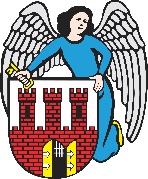     Radny Miasta Torunia        Piotr Lenkiewicz								Sz. Pan								Michał Zaleski								Prezydent Miasta ToruniaWNIOSEKPowołując się na § 18 Statutu Rady Miasta Torunia w nawiązaniu do § 36 ust. 4 Regulaminu Rady Miasta Torunia zwracam się do Pana Prezydenta z wnioskiem:- o naprawę ławki obok placu zabaw na ulicy LetniejUZASADNIENIEŁawka uległa zniszczeniu, proszę o możliwe działania naprawcze.                                                                        /-/ Piotr Lenkiewicz										Radny Miasta Torunia